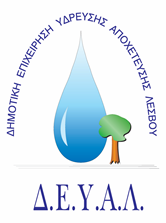 ΔΙΑΔΗΜΟΤΙΚΗ ΕΠΙΧΕΙΡΗΣΗ                                                            Ημερομηνία: 24/03/2022ΥΔΡΕΥΣΗΣ ΑΠΟΧΕΤΕΥΣΗΣ                                             ΛΕΣΒΟΥ                                                                                                          Προς                                                                                                          Δ.Ε.Υ.Α. ΛέσβουΕΝΔΕΙΚΤΙΚΟΣ ΠΡΟΥΠΟΛΟΓΙΣΜΟΣ	Προς ΘΕΜΑ: Προμήθεια φλοτεροβάνας DN100 για ανάγκες Δεξαμενής Συνδέσμου Δ.Ε. Θερμής. Αρ. πρωτ.:   3565 /24-03-2022Α/ΑΠΟΣΟΤΗΤΑΠΕΡΙΓΡΑΦΗΤΙΜΗ ΜΟΝ. ΚΟΣΤΟΣ11ΦΛΟΤΕΡΟΒΑΝΑ DN100 PN16. ΕΝΕΡΓΟΠΟΙΟΥΜΕΝΗ ΜΕ ΕΜΒΟΛΟ. ΕΞΟΠΛΙΣΜΕΝΗ ΜΕ ΠΛΩΤΗΡΑ ΚΑΙ ΒΡΑΧΙΟΝΑ ΜΗΧΑΝΙΣΜΟΥ ΣΥΓΚΡΑΤΗΣΗΣ ΠΛΩΤΗΡΑ ΑΠΟ ΑΝΟΞΕΙΔΩΤΟ ΧΑΛΥΒΑ.1.750,001.750,00ΚΑΘΑΡΗ ΑΞΙΑΚΑΘΑΡΗ ΑΞΙΑΚΑΘΑΡΗ ΑΞΙΑΚΑΘΑΡΗ ΑΞΙΑ1.750,00ΦΠΑ 17%ΦΠΑ 17%ΦΠΑ 17%ΦΠΑ 17%297,50ΣΥΝΟΛΟΣΥΝΟΛΟΣΥΝΟΛΟΣΥΝΟΛΟ2.047,50